DeKalb County Technology CenterSchool Counselor NewsletterSpring 2018-2019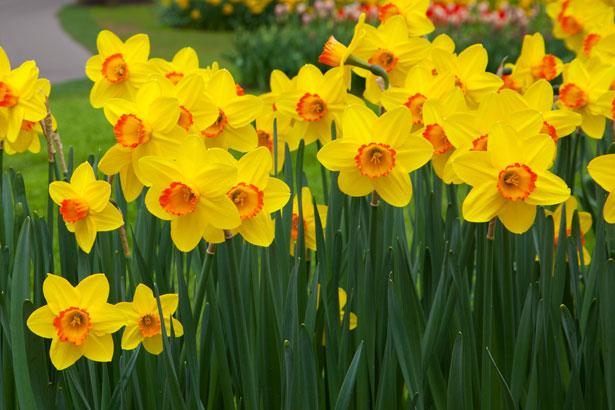 Important Spring dates:March 7- Made in DeKalbMarch 8- District SkillsUSA competitions Wallace State - HancevilleMarch 25-29 - Spring BreakApril 15-17 - State SkillsUSA competitions - BirminghamMay  14   - Tech school awards night 5pm DeKalb Schools Coliseum May 23 - last day of school We are winding down the 2018-19 school year!  Graduations are fast approaching and seniors are preparing for the next chapter in their lives.  Whether it is traditional college, trade school, and apprenticeship or straight to the workforce make sure you have the tools you need to be successful.  Visit the counseling website  http://techcounselor.weebly.com for the latest on scholarship, financial aid and career opportunities.  Juniors it is time to get ready for next year.  The website has lots of information on how to be ready for the scholarship application rush that will start in the Fall.  We are excited to be starting a chapter of the National Technical Honor Society at DCTC.  Congratulations to all charter members!  The chapter sponsors are Jessica Blalock and Kristi Mitchell.  We are also excited to be finishing our first year of the Fire Science/First Responder program.  This was a successful year and we hope that the program continues to grow in the future!        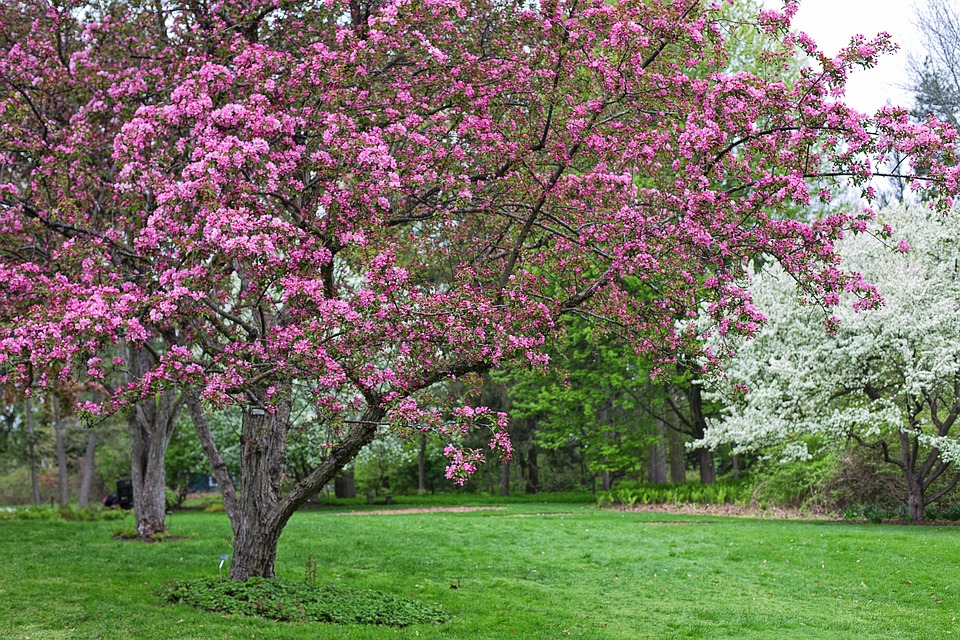 Kristi Mitchell, Career Tech Counselor, DeKalb County Technology CenterDavid Holt & Jessica Blalock, DeKalb County Career Coaches